Sablon a versenyre beküldendő pályamű elkészítéséhezCsapatnévSzerző1, Szerző2, Szerző3Felkészítő tanár:Intézmény neve, címeBevezetésA versenyben részt vevő csapatoknak az ebben a sablonban megadott formai követelményeknek megfelelő pályamunkát kell készíteniük, ugyanis a verseny szekcióinak zsűrije által legjobbnak ítélt pályaművekből egy konferenciakötet készül. A pályamunka elkészítésekor ennek a sablonnak a kitöltésével biztosítható a beküldött pályaművek egységes szerkezete és külalakja. A kiadvány szerkesztése során a beküldött dolgozatok végső formátuma kis mértékben megváltozhat.A pályamunkának egy hasábosnak kell lennie és a hossza nem haladhatja meg a 4 oldalt. Az egyes fejezeteknek sorszámozottaknak kell lenniük, a fejezetcímek előtti térköznek 6 pt, utána 3 pt-nek kell lennie. A fejezetcím 12-es, félkövér Cambria betűtípusúnak kell lennie.  A fejezeteken belüli bekezdéseknek az első kivételével behúzással kell kezdődniük. A bekezdések közötti térköz 0 pt. A bekezdésekben 10-es, normál Cambria betűtípust kell alkalmazni, a szöveg elrendezésének sorkizártnak kell lennie.A dolgozat tartalmazzon bevezetést, a probléma megoldásának menetét és az elért eredményeket bemutató fejezeteket. Ezen túlmenően további fejezetek, illetve az alfejezetek szükség szerint hozzáadhatóak.  A pályamunka bevezető részében a pályamunkában megoldott problémakört kell bemutatnia a csapatnak. A bevezető rész nem tartalmazhat alfejezeteket.Probléma megoldásának meneteA kitűzött cél, illetve megoldandó probléma rövid és lényegretörő ismertetése után a megvalósítás menetét, annak főbb állomásait, valamint a megvalósítás során felmerülő problémákat és azok megoldását kell bemutatnia a csapatoknak.A fejezet tartalmazhat alfejezeteket is, amennyiben szükséges. Az alfejezetek alkalmazásával tagoltabbá tehető a pályamunka szerkezete, mely nagyban segítheti az elvégzett feladat jobb megértését. A dolgozat tartalmazhat ábrákat, táblázatokat és egyenleteket is, amennyiben ez szükséges. Az ábrákra, táblázatokra és egyenletekre vonatkozó formázási feltételek az alábbi alfejezetekben olvashatóak.ÁbrákAz ábrát mindig középre zártan kell elhelyezni. Az ábrák előtt és után a térköznek 6pt-nek kell lennie. Az ábrafeliratnak az ábra alatt kell elhelyezkednie. A feliratnak 10-es, félkövér, Cambria betűtípusúnak kell lennie. Az ábrára mindig hivatkozni kell a szövegben az ábra sorszámának feltüntetésével. Például: A négykerekű mobilrobotról készült fénykép az 1. ábrán látható.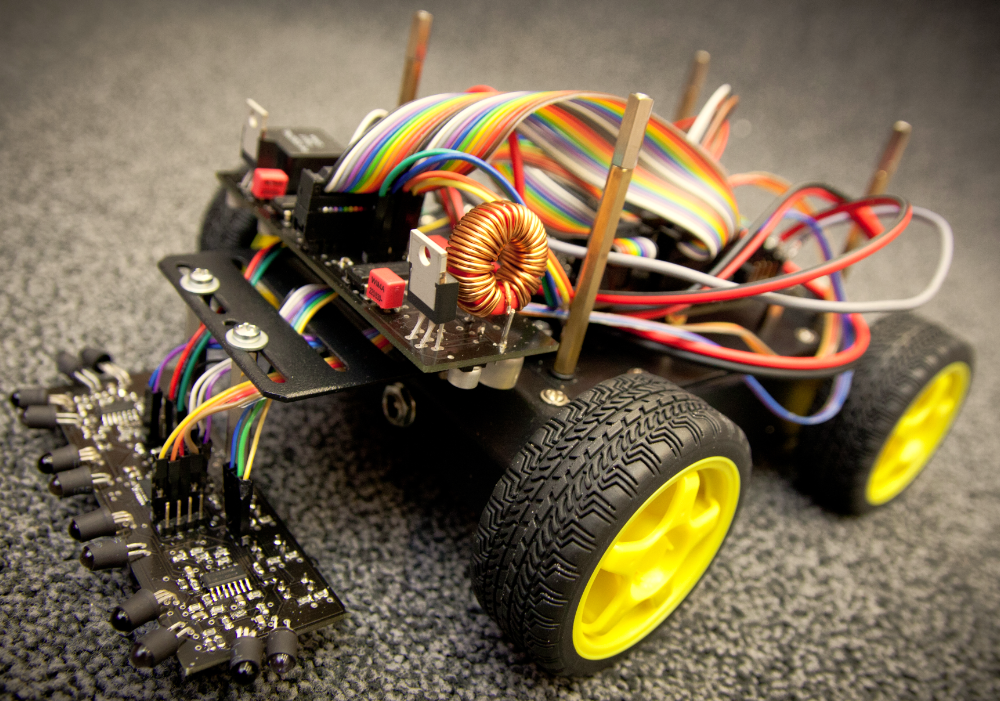 1. ábra: A négykerekű mobilrobotEgyenletekAz egyenleteket mindig középre zártan kell elhelyezni. Az egyenletek előtt és után a térköznek 6 pt-nek kell lennie. Az egyenlet sorszámát mindig az egyenlet mellett jobbról kell elhelyezni egy zárójelben. A sorszámnak 10-es, normál, Cambria betűtípusúnak kell lennie. Az egyenletre mindig hivatkozni kell a szövegben a sorszámának feltüntetésével. Például: Egy egyszerű összeadás látható az (1) egyenletben.	(1)TáblázatokA táblázatokat mindig középre zártan kell elhelyezni. A táblázat feliratának mindig a táblázat alján kell elhelyezkednie. A táblázatban lévő adatoknak 10-es, normál, Cambria betűtípusúnak kell lenniük. A táblázat címének és feliratának 10-es, félkövér, Cambria betűtípusúnak kell lenniük. A táblázatra mindig hivatkozni kell a szövegben a táblázat sorszámának feltüntetésével. Például: A mintaadatok az 1. táblázatban láthatóak.1. táblázat: A mintatáblázatElért eredményekA pályamunka elért eredmények fejezetében sorolja fel a munkával elért saját eredményeket, kitérve annak előnyeire, hasznosságára. Fontos, hogy ez alapján a fejezet alapján a bírálók számára egyértelműen kiderüljön az elvégzett munka mennyisége, minősége, hasznossága. A bíráló bizottság az alábbi szempontok szerint fogja értékelni a beküldött pályamunkát:az ötlet újszerűségemegoldás ötletessége, eredetisége,a megoldott probléma fontossága, széles körű használhatósága,a megoldás szakmai minősége, igényessége,az elkészült pályamű logikus, világos, bemutatása.A versenyre új, máshol még be nem mutatott pályamunkákat várunk. A pályamunka elfogadásra kerül abban ez esetben is, ha a más versenyeken bemutatott eredményekhez képest újdonságokat, vagy valamilyen továbbfejlesztést tartalmaz. Ebben az esetben a pályamunka korábbi szerepléseit a regisztrációkor jelezni kell. Az elért eredmények fejezet nem tartalmazhat alfejezeteket. MintatáblázatMintatáblázat1.sor102.sor5